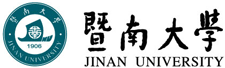 2020年招收攻读硕士学位研究生入学考试试题********************************************************************************************招生专业与代码：英语语言文学/外国语言学及应用语言学(050201/050211)     考试科目名称及代码：日语（240）考生注意：所有答案必须写在答题纸（卷）上，写在本试题上一律不给分。 答题纸书写要求：选择题请按照以下格式答题。例：1.＿＿＿＿    　2. ＿＿＿＿   　3. ＿＿＿＿   　4. ＿＿＿＿  　 5. ＿＿＿＿    6. ＿＿＿＿  　 7. ＿＿＿＿   　8. ＿＿＿＿   　9. ＿＿＿＿  　 10.＿＿＿＿    11. ＿＿＿＿ 　 12. ＿＿＿＿  　13. ＿＿＿＿ 　 14. ＿＿＿＿    15. ＿＿＿＿一、次の文の下線部にあたる正しい読み方、または漢字をA･B･C･Dから一番いいものを一つ選びなさい。（1点×15問＝15点）（一）わが国の主な産業は何だと思いますか。1.国　　　Aごく　　　　Bぐに　　　　Cにく　　　　Dくに2.主な　　Aおもな　　　Bちゅうな　　Cしゅな　　　Dじゅうな3.産業　　Aさんぎょう　Bしょうよう　Cじゅぎょう　Dせんよう（二）運動は好きですが、読書は嫌いです。4.運動　　Aうんてん　  Bうんどう　　Cぐんとう　　Dたいそう5.読書　　Aどしゅ　  　Bどしょう　　Cどくしょ　　Dどくしょう（三）これは大切な品物ですから、気をつけてください。6.大切　　Aだいじ　  　Bだいきり　　Cたいせつ　　Dたいぜつ7.品物　　Aしなもの  　Bしなぶつ　　Cひんぶつ　　Dひんもつ（四）野菜を売る店を八百屋といいます。8.野菜　　Aのうざい　  Bやそう　　　Cのさい　　　Dやさい9.八百屋　Aやおや　　  Bはひゃくや　Cはちや　　　Dはっぴゃくや（五）しょうじょはバスにのって料理をならいに行きます。10.しょうじょ　A少女　　 B小女　　C少汝　　　　D少姉11.ならい　　  A学い   　B習い　  C勉い　　  　D問い（六）薬を飲む時のちゅういについてせつめいしました。12.ちゅうい　　A住院　 　B注意　　C主意　　　　D注医13.せつめい　　A説明　　 B説名　　C質明　　　　D話名（七）きひんの高い名僧のおもかげが、今でも、仰ぎ見る人の心を打ちます。14.きひん　　  A器量　　B記賓　　C気度　　　　D気品15.おもかげ　　A思影　　B身影　　C思掛　　　　D面影二、次の文の　　に入れるのに、最もよいものをA･B･C･Dから一つ選びなさい。（1点×15問＝15点）1.あなたはいま、お金を＿＿＿＿＿か。     Aもってです　　 Bもってあります　　Cもっています　　Dもってください2.甲: ｢田中さんを しって いますか。｣乙: ｢ええ、＿＿＿＿＿。｣ Aしります　　　Bしっています　　　Cしりました　　Dいます3.けががなおったので、もう病院へ＿＿＿＿＿もいい。A行く　　　    B行った            C行かなくて      D行かない4.まだ時間がありますから、ゆっくり＿＿＿＿＿。  A食べて ください                 B食べないで ください C食べないで くださいませんか     D食べたく ないです5.わたしの ケーキを ＿＿＿＿＿ください。     A食べなくて　　B食べないで　　　　C食べません　　　D食べない6.甲：「あなたもりょうりを つくってください。」乙：「ちょっとまって ください。てを＿＿＿＿＿から つくります。」Aあらう　　　　Bあらい　　　　　　Cあらって　　　　Dあらった7. わたしは いしゃに＿＿＿＿＿たいです。    Aなら　　　　　Bなり　　　　　　　Cなる　　　　　　Dなった   8.ここでは たばこを＿＿＿＿＿は いけません。Aすう　　　　　Bすって　　　　　　Cすった　　　　　Dすおう9.私は 日本文学を 研究＿＿＿＿＿ために、大学院に 入りました。Aする　　　　　Bし　　　　　　　　Cして　　　　　　Dしたら       10.わたしは 弟に＿＿＿＿＿と 思って、この 本を 買いました。A読ませよう　　B読ませる　　　　　C読みたい　　　　D読みたがる11. 妹は 外国に＿＿＿＿＿がって います。    A行く　　　　　B行きた　　　　　　C行くた　　　　　D行った 12.わたしは しょうらい 医者に なる＿＿＿＿＿です。Aところ　　　　Bように　　　　　　Cつもり　　　　　Dとおり   13.これは 何＿＿＿＿＿いう 食べ物ですか。    Aを　　　　　　Bが　　　　　　　　Cと　　　　　　　Dも       14.わたしは まだ 一度も ひこうきに＿＿＿＿＿ことが ありません。Aのる　　　　　Bのった　　　　　　Cのるの　　　　　Dのったの 15.この大学では、ベトナム語＿＿＿＿＿東南アジアのいろいろなことばが勉強できます。Aとか　　　　　Bしか　　　　　　　Cほど　　　　　　Dにも   三、次の各文章を読んで、後の質問に答えなさい。答えはA・B・C・Dから一番いいのを一つ選びなさい。（1点×15問＝15点）( 1 )「居眠り」は体によいことなのか。答えはイエスでもあり、ノーでもあります。単純には断定できません。もともと昼寝は幼児期に毎日の習慣であったのが、学齢期になると許されなくなったものです。①これは、学校や一般社会が決まった時間表を持っていて、昼寝をやめさせてしまうからです。多くの国では、自宅での昼寝はともかく、学校や職場での昼寝や居眠りはよくないことだとする考えが支配的に見えます。公共の場での仮眠は、わずかに乗り物とか公園とか映画館のようなところでしか容認されていないようです。人間の眠気を時刻を追って記録すると、夜間の睡眠に向けて増大するばかりでなく、正午をすぎたところにも小さなピークが出現します。このピークを単なる気のゆるみと見るか、休息の必要性の現れとして社会が容認するかどうかで、成人の睡眠パターンに昼寝が組み込まれるかどうかが決まってきます。人間の眠りは、生理的欲求よりも文化的拘束面のほうが優先するのです。しかし一方では、多くの国で、昼寝の眠気に逆らって、②能率の低下にとどまらず、判断の誤りや交通事故などがこの時間帯に多発しています。もちろん、主睡眠期の夜間に無理して働いている場合には、さらに深刻な問題が発生していることはよく知られているとおりです。これらの現象は、われわれが自然の原理を軽視した「つけ」ということになるのでしょう。そんなわけで、無理して起き続けるより、すこしだけ昼寝して脳を休息させるのは理にかなったことです。ただし、昼寝によって生物時計の針が狂わないように、また、夜間の主睡眠の内容に大きな変化を与えないように、むやみに長く寝ないよう気をつける必要があります。問1.下線①「これ」とあるが、何を指しているか。A居眠りは体によいかどうか単純に断定できないことB昼寝が毎日の習慣であったことC昼寝がある年齢を境にできなくなることD自宅での昼寝問2.多くの国では、仮眠の認められない公共の場は次のどこか。A自宅　　　B映画館　　　C地下鉄　　　D職場問3.下線②「能率の低下にとどまらず、判断の誤りや交通事故などがこの時間帯に多発しています」とあるが、その理由としては、次のどれが最も適当か。A昼過ぎの眠気にかかわらず、仕事をするから。Bこの時間滞に交通の量が最も多いから。C人間の眠りは、生理的欲求よりも文化的拘束の面が優先するから。D運転する人は頭が悪いから。問4.下線②「能率の低下にとどまらず、判断の誤りや交通事故などがこの時間帯に多発しています」の「この時間帯」はいつか。A夜間　　　B仕事をしている時　　　C昼過ぎ　　　D正午　問5.この文章で筆者が最も言いたいのはどのようなことか。A昼寝や居眠りが体によいかどうかは、単純に断定できない。B学校や職場での昼寝や居眠りはよくないことだ。C昼寝や居眠りをするのは時間の無駄になるからやめたほうがいい。D昼寝や居眠りを睡眠パターンに組み入れるのは、自然なことだ。（ 2 ）おじさんの中学生のときはどうだったろう。いたずら好きのＡと仲良しだったときがある。野球のうまいＢや、頭のいいＣや、家が貧しいけれど、まじめなＤと仲良しだったときもある。でも、クラスが変わるたびに友達が変わって行き、①中学の三年間を通じて一人の友達と深くつきあうことはなかった。Ｄとは夏休みに一緒にアルバイトをやったりして「親友」みたいだったのに、いつの間にかつきあわなくなっている。②これは、だれでもそうじゃないかと思うんだ。友達は変わってゆく。その場かぎりのつきあいといえばいえなくはないけど、自分が求めているものがかわってゆくから、③相手を自然に変えてゆくのだと思う。おじさんの場合、いたずら好きのＡと仲良しだったときは、おじさんもいたずらがしたかった。いたずらをして気持ちがスカッとすることを求めていた。でも、いたずらでは本当に気持ちがスカッとしないことにやがて気づいて、Ａとつきあわなくなった。ＢやＣやＤについても、そのときどきにおじさんが求めていたものを、彼らがあたえてくれたんだね。意識したわけじゃないけど、そのときの自分の益になる相手を求めて、つきあう相手がおのずと変わっていったのだと思う。だからといって、④こうした相手を「友達」と呼べないかというと、そうではないんだね。利己的のようだけど、「友達」というのは自分に「益」になる相手のことなんだ。その相手とつきあうことで自分が「得」をする。しかし、その「益」なり「得」なりの中身が問題なんだね。たった一度しか会わなくても、その影響が人生にすばらしく作用すれば、⑤これは立派な「友達」だ。実際には会わなくたって、たとえばその人のことをテレビで観たり本で読んだりしただけで、すばらしい影響を受けたら、これは「友達」なんだね。もっとも実際に会わなければ、厳密には「友達」とはいえないけれど、生きるうえで心に影響を受ける相手とはそう何人も出会えるものではないことも、おじさんの経験からいえる。しかし、⑥　君　自身がそれを求める心構えでいなかったら、中学生のときはおろか、一生「友達」には出会えないだろう。問6.「①中学の三年間を通じて一人の友達と深くつきあうことはなかった」とあるが、それはなぜか。A野球がきらいだったから。     B夏休みにアルバイトをしたから。Cよくけんかをしたから。       D求めるものが変わったから。問7.「②これは」なにを指しているか。A夏休みにアルバイトをすること     Bいたずらが好きなことC友達が変わること                 D友達が多いこと問8.誰が「③相手を自然に変えてゆく」のか。Aだれか　　　Bだれでも　　　C友達　　　D親友問9. 「④こうした相手」とは、この場合どんな相手のことか。Aいつも自分の利益になる相手           B中学時代に自分の利益になる相手Cそのときどきに自分の利益になる相手   D大人になってからも自分の利益になる相手問10.「⑤これは立派な‘友達’だ」とあるが、この場合どんな意味か。A友達がなったほうがよい　　　　　　　　　B友達になればよいC友達といってもよい　　　　　　　　　　　D友達とならなくてもよい問11.「⑥君」とは誰のことと考えられるか。A中学生たち　　　　　　　　　　　　　　　B中学生の親たちC筆者の昔の友達　　　　　　　　　　　　　Dおじさんの友達だったＡ問12.この文章に出てくる「おじさん」とはだれのことか。A筆者自身　　　　　　　　　　　　　　　　B筆者のおじC中年の男性　　　　　　　　　　　　　　　D友達のおじ問13. 結論として筆者はどんな「友達」を求めるべきだと言っているか。Aその場かぎりの友達                B長くつきあっていける友達C経済的に助けてくれる友達          D人生に影響をあたえてくれる友達（ 3 ）東洋と西洋では、いろいろな考え方や習慣が今でも異なるが、音楽の聴き方の最大の違いは、西洋では音楽を聴く場所が伝統的に建物の中であり、日本では外が多かったことではないか。石造りの教会の中や宮殿の広間、そしてコンサートホールへと発展していったヨーロッパの音楽は、常に四方を壁で囲まれた、いわば箱の中で、その共鳴を伴って響いていた。①（　ア　）、日本では、山を借景にした庭園に舞台を造ったり、家の中で演奏する場合にも、廊下の扉はすべて開け放たれ、音楽は周囲の空気の中に散っていった。②（　イ　）、西洋では、自然の音をシャットアウトした場所を音楽のために造ったのに対し、日本では、わざわざ音楽をするために自然の中に出て行ったり、自然の音が入ってくるように座敷と庭の境界を取り除いたりしていたのだ。問14.①（　ア　）と②（　イ　）に入る最も適当な言葉は次のどれか。Aだから、しかし　　         Bそこへ、いわゆる　　Cところが、つまり　　       Dそして、そのうえ問15．この文章の主旨に合わないものは次のどれか。A日本は、昔、庭園などで音楽を聞くしかなかった。B日本人は、西洋人と違って、自然の音も大切にしている。C音楽の聞き方に関しては、日本は西洋の国々とかなり違っている。D西洋では、音楽を聞く場所を造るために、自然の音を締め出す工夫をしていた。四、次の文を中国語に訳しなさい。（4点×5問＝20点）1.「人は大河の一滴」それは小さな一滴の水の粒に過ぎないが、大きな水の流れをかたちづくる一滴であり、永遠の時間に向かって動いてゆくリズムの一部なのだと、川の水を眺めながら私にはごく自然にそう感じられるのだった。2.孔子や、鴨長明や、そのほかのいろいろな人が川の流れに託してさまざまの感想を語っている。それらの先人の言葉のようにかたちのとどのった思索にはほど遠いが、私にも体の奥で血管の動脈のようにズキンズキンと響いてくる感覚がたしかにあるのだ。3.人の死を「海への帰還」という物語として思い描く。そして、さらに「空への帰還」を想像し、ふたたび「地上への帰還」を空想する。4.私たちはそれぞれの一生という水滴の旅を終えて、やがては海に還る。母たる海に抱かれてすべての他の水滴と溶けあい、やがて光と熱に包まれて蒸発し、空へのぼってゆく。そしてふたたび地上へ···5.私たちの生は大河の流れの一滴に過ぎない、しかし、無数のほかの一滴たちとともに大きな流れをなして、確実に海へとくだってゆく。子供の絵のような幼い比喩だが、私にはそれがたしかに目に見えるような気がするのである。五、次の文を日本語に訳しなさい。（4点×5問＝20点）1.自从每天早晨做运动以来，身体变健壮了，也不得感冒了。2.小李说喜欢酒的人酒量大。但是，我认为未必是那样。3.听说大家听到那个好消息后都高兴得不得了。4.一定要我收下，我也就不客气地收下了。5.以前，西瓜是不到夏天就吃不到的。冬天的西瓜因为少见，即使贵些也有人买。六、次のテーマから一つ選んで、450字程度の文を書きなさい。（15点×1問＝15点）　　1.私とわが祖国　　2.人生いろいろ　注意： ①普通体（簡体）で書くこと。　         ②漢字を使うべきところは漢字を使うこと。